 Цель: Создание в дошкольном образовательном учреждении условий, оптимально обеспечивающих процесс обучения дошкольников правилам дорожного движения и формирование у них необходимых умений и навыков, выработке положительных, устойчивых привычек безопасного поведения на улицах города.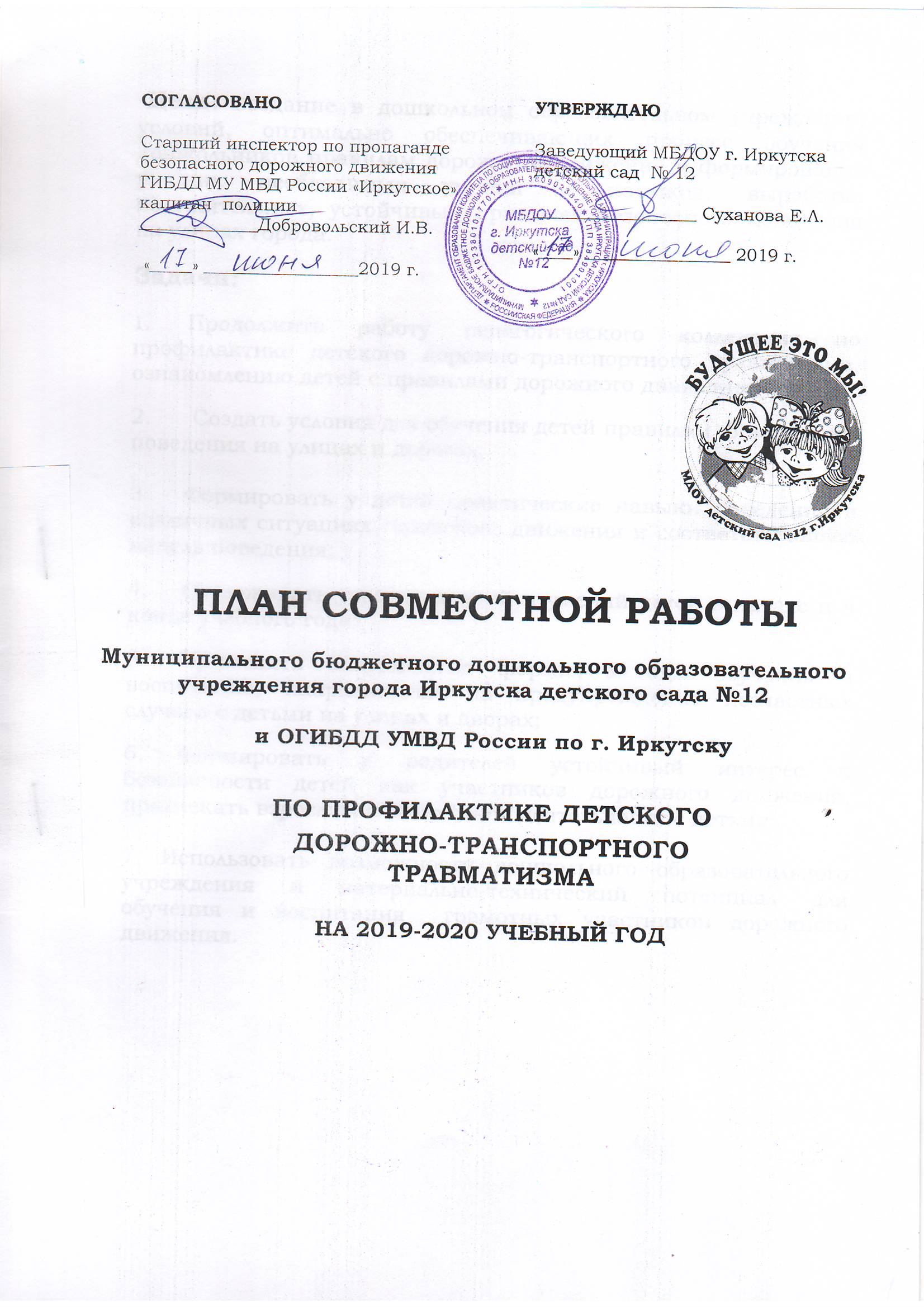 Задачи:1.	Продолжить работу педагогического коллектива по профилактике детского дорожно-транспортного травматизма, ознакомлению детей с правилами дорожного движения;2.	 Создать условия для обучения детей правилам  безопасного   поведения на улицах и дорогах;3.	Формировать у детей практические навыки поведения в различных ситуациях городского движения и соответствующую модель поведения;4.	Отслеживать уровень знаний и умений детей в начале и в конце учебного года;5.	Применять современные формы, методы обучения и воспитания, направленные на предупреждение несчастных случаев с детьми на улицах и дворах; 6.	Формировать у родителей устойчивый интерес к безопасности детей как участников дорожного движения, привлекать взрослых к совместной деятельности с детьми;7. Использовать возможности дошкольного образовательного учреждения и материально-технический потенциал для обучения и воспитания  грамотных участников дорожного движения.План работы на учебный год№п\пФорма, тема, содержаниеСрокОтветственныеза проведениеМетодическая работаМетодическая работаМетодическая работаМетодическая работа1.Выставка и обзор литературы (повышение  квалификации и самообразование педагогов,  пополнение банка методических материалов)Сентябрь, апрельЗам. по УВР2. Консультация для педагогов «Разработка и использование маршрута «Дом – детский сад»СентябрьЗам. по УВР3.Составление плана преемственности с лицеем №2 по обучению дошкольников БДДСентябрь  Зам. по УВР лицея №2Зам по УВР4.Мониторинг знаний правил безопасного поведения на проезжей части, в транспорте и во дворе. СентябрьПедагог-психологВоспитатели групп5.Анализ предметно-развивающей среды в группах по обучению БДДОктябрь Педагоги ДОУ6.Проведение инструктажей по обучению правилам дорожного движенияВ течении годаЗам. по УВР 7.Консультация «Формы и методы обучения детей безопасному поведению на улице» Декабрь Зам. по УВР8.Консультация «Правила дорожного движения – детям» Февраль Зам. по УВР9.Консультация «Факторы провоцирующие участие детей в дорожно-транспортном происшествии»МайПедагог-психолог10.Информационный стенд «Состояние детского дорожно-транспортного травматизма»Январь Зам. по УВР11.Изготовление пособий и игр для обучения детей безопасному поведению.МартВоспитатели групп12.Методические оперативки по теме: «Обучение дошкольников правилам дорожного движения»Ежемесячно    Зам. по УВР13.Заседание творческой группы по обучению дошкольников БДДВ течении года Зам. по УВР14.Методический калейдоскоп «Знакомство с педагогическим опытом других детских садов по обучению детей БДДВ течении годаВоспитатели групп15.Отрытые просмотры по обучению детей правилам дорожного движенияОктябрьЧлены творческой группы16.Самоанализ педагогов «Что я знаю о ПДД?»АпрельПедагоги ДОУ,педагог-психолог17.Методическая неделя «Грамотный пешеход»НоябрьВоспитатели ДОУ, Зам. по УВР18.Диагностика уровня компетентности педагогов по дорожной азбукеАпрель Зам. по УВРРабота с детьмиРабота с детьмиРабота с детьмиРабота с детьми1.Проведение инструктажей по соблюдению правил дорожного движенияСентябрь, декабрь, майВоспитатели ДОУ2.Организация контрольно-оценочных занятий с целью выявления уровня знаний дошкольников по БДДСентябрь, майВоспитатели,Зам. по УВР, педагог-психолог3.Организация целевых прогулок к проезжей частиЕжемесячноВоспитатели групп4.Беседы по профилактики детского дорожно-транспортного травматизмаЕжемесячноВоспитатели  ДОУ5. Чтение художественной литературыЕженедельноВоспитатели групп6.Организация проектов по БДД«Безопасные дороги – детям»,Правила движения – достойны уважения»,«Дорожная Азбука».В течении годаВоспитатели ДОУ, Зам. по УВР7.«Грамотный пешеход» неделя по профилактике детского дорожно-транспортного травматизмаНоябрь Зам. по УВР8. Досуг совместно с обучающимися  лицея №2 «Изучайте правила дорожного движения»Октябрь Зам. по УВР  лицея №2 Зам. по УВР9.Музыкально – игровой досуг «Помни правила дорожного движения»Ноябрь Подготовительная группа «Рябинка» ТНР10.Кукольный театр «Происшествия в лесу»Декабрьвоспитатели мл. групп11.Акция «Водитель! Сохрани мне жизнь!»ФевральЗам. по УВР ,воспитатели ДОУ12.Сказка – игра «Азбука пешехода»Мартстаршая группа  Солнышко»13.Театрализованная постановка «Дорога к теремку»Майвоспитатели разновозрастной группы «Одуванчики»14.Выставки детского творчества по БДДВ течении годаВоспитатели групп15.Просмотр мультфильмов, дисков по обучению БДДВ течении года Воспитатели ДОУ16.Организация встречи с инспектором ГИБДД1 раз в месяц Зам. по УВР17.Организация наблюдений за игровой деятельностью детей среднего и старшего дошкольного возрастаВ течении года с соответствии с планомВоспитатели ДОУ18.Создание условий для реализации практических занятий по БДД на транспортной площадкеВ течении годаВоспитатели групп, О.Д. Куприна, Зам. по УВРРабота с родителямиРабота с родителямиРабота с родителямиРабота с родителями1.Проведение инструктажей по соблюдению правил дорожного движения на групповых родительских собранияхСентябрь, декабрь, майВоспитатели групп2.Профилактические беседы по предупреждению детского дорожно-транспортного травматизмаЕженедельно Педагоги ДОУ3.Оформление информационных стендов1 раз в кварталВоспитатели ДОУ4.Анкетирование «Я и мой ребенок переходит улицу»сентябрьВоспитатели групп5.Консультация на тему:«Правила запоминания»Октябрь Зам. по УВР6.Методическая неделя «Грамотный пешеход»НоябрьВоспитатели ДОУЗам. по УВР7.Консультация на тему: «Особенности безопасного поведения в зимний период» ЯнварьПедагог-психолог 8..Совместное составление коллажа «Мой двор» в рамках дня открытых дверейЯнварь, февральПедагоги ДОУ9.Семейная викторина «Что ты знаешь о правилах дорожного движения?»Мартпедагоги подготовительных  групп10.Консультация на тему:«С комфортом в автопутешествие»АпрельВрач ДОУ  11.Совместный спортивный досуг «В гостях у светофора»Майвоспитатели ст. групп12.Совместно с родителями оформление уголков безопасности в группах В течении годаПедагоги ДОУ13.Участие родителей  в выставках творчестваВ течении годаВоспитатели групп14.Помощь родителей в организации экскурсий и целевых прогулок по ознакомлению детей с дорожной азбукойВ течении года Педагоги ДОУ15.Школа для родителей по обучению БДДВ течении годаВоспитатели ДОУ, Зам. по УВР